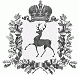 АДМИНИСТРАЦИЯ ШАРАНГСКОГО МУНИЦИПАЛЬНОГО РАЙОНАНИЖЕГОРОДСКОЙ ОБЛАСТИПОСТАНОВЛЕНИЕот 12.03.2021	N 118О порядке подготовки документа планирования регулярных перевозок пассажиров и багажаавтомобильным транспортом по муниципальныммаршрутам регулярных перевозок на территорииШарангского муниципального района Нижегородской областиВ соответствии с частью 4 статьи 2 Федерального закона от 13.07.2015 № 220-ФЗ «Об организации регулярных перевозок пассажиров и багажа автомобильным транспортом и городским наземным электрическим транспортом в Российской Федерации и о внесении изменений в отдельные законодательные акты Российской Федерации», с целью определения порядка подготовки документа планирования регулярных перевозок пассажиров и багажа автомобильным транспортом по муниципальным маршрутам регулярных перевозок на территории Шарангского муниципального района Нижегородской области, администрация Шарангского муниципального района п о с т а н о в л я е т:1. Утвердить прилагаемый Порядок подготовки документа планирования регулярных перевозок пассажиров и багажа автомобильным транспортом по муниципальным маршрутам регулярных перевозок на территории Шарангского муниципального района Нижегородской области.2. Разместить настоящее постановление на официальном сайте администрации Шарангского муниципального района Нижегородской области.3. Контроль за исполнением настоящего постановления возложить на заместителя главы администрации А.В. Медведеву.Глава местного самоуправления	Д.О. ОжигановО.А. Головина2-18-81Зав. орг.- прав. отделомУтвержденпостановлением администрацииШарангского муниципального районаот 12.03.2021г.№ 118Порядок подготовки документа планирования регулярных перевозок пассажиров и багажа автомобильным транспортом по муниципальным маршрутам регулярных перевозок на территории Шарангского муниципального района Нижегородской области1. Порядок подготовки документа планирования регулярных перевозок пассажиров и багажа автомобильным транспортом по муниципальным маршрутам регулярных перевозок на территории Шарангского муниципального района Нижегородской области (далее - Порядок) разработан в соответствии со статьей 2 Федерального закона от 13.07.2015 № 220-ФЗ «Об организации регулярных перевозок пассажиров и багажа автомобильным транспортом и городским наземным электрическим транспортом в Российской Федерации и о внесении изменений в отдельные законодательные акты Российской Федерации». 2. Настоящий Порядок разработан с целью обеспечения своевременной разработки документа планирования регулярных перевозок пассажиров и багажа автомобильным транспортом по муниципальным маршрутам регулярных перевозок на территории Шарангского муниципального района Нижегородской области (далее - Документ планирования регулярных перевозок) и направлен на совершенствование организации регулярных перевозок пассажиров и багажа автомобильным транспортом по муниципальным маршрутам регулярных перевозок на территории Шарангского муниципального района Нижегородской области.3. Документ планирования регулярных перевозок устанавливает перечень мероприятий по развитию регулярных перевозок пассажиров и багажа автомобильным транспортом по муниципальным маршрутам регулярных перевозок на территории Шарангского муниципального района Нижегородской области и должен содержать в обязательном порядке сведения:3.1. О муниципальных маршрутах регулярных перевозок на территории Шарангского муниципального района Нижегородской области, в том числе сведения об установлении, отмене, изменении муниципальных маршрутов регулярных перевозок;3.2. О графике (сроках) заключения муниципального контракта на выполнение работ, связанных с осуществлением регулярных перевозок по регулируемым тарифам.4. Документ планирования регулярных перевозок может включать в себя мероприятия по развитию регулярных перевозок в Шарангском муниципальном районе Нижегородской области как на краткосрочный период до одного года, так и на среднесрочный период от 1 года до 3 лет и (или) долгосрочный период свыше 3 лет.5. Подготовку Документа планирования регулярных перевозок и внесение в него изменений обеспечивает организационно-правовой отдел администрации Шарангского муниципального района Нижегородской области.Изменения в Документ планирования регулярных перевозок вносятся в том числе на основании предложений органов местного самоуправления Шарангского муниципального района Нижегородской области, организаций различных форм собственности, общественных объединений, индивидуальных предпринимателей, участников простого товарищества, граждан.6. Документ планирования регулярных перевозок, изменения в Документ планирования регулярных перевозок утверждаются постановлением администрации Шарангского муниципального района Нижегородской области.7. Документ планирования регулярных перевозок, сведения о внесении изменений в него подлежат размещению на официальном сайте администрации Шарангского муниципального района в сети «Интернет».